ПЛАН ПРОВЕДЕНИЯ ВЫСТАВОК В 2024 ГОДУ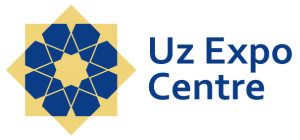 www.uzexpocentre.uz; info@uzexpocentre.uz(Предварительная верстка) 13.11.2023 ПЛАН ПРОВЕДЕНИЯ ВЫСТАВОК В 2024 ГОДУwww.uzexpocentre.uz; info@uzexpocentre.uz(Предварительная верстка) 13.11.2023 ПЛАН ПРОВЕДЕНИЯ ВЫСТАВОК В 2024 ГОДУwww.uzexpocentre.uz; info@uzexpocentre.uz(Предварительная верстка) 13.11.2023 ПЛАН ПРОВЕДЕНИЯ ВЫСТАВОК В 2024 ГОДУwww.uzexpocentre.uz; info@uzexpocentre.uz(Предварительная верстка) 13.11.2023 ПЛАН ПРОВЕДЕНИЯ ВЫСТАВОК В 2024 ГОДУwww.uzexpocentre.uz; info@uzexpocentre.uz(Предварительная верстка) 13.11.2023 №Наименование выставочных мероприятий ОрганизаторыДатаМестоТашкентская выставка моды и текстиля «Tashkent Fashion & Textile EXPO 2024»INTER SAYS +99890 955 88 83info@exposays.com www.exposays.com29-31.01№№1,225-я Международная выставка «Строительство - UzBuild 2024»Специализированный раздел UzBuild «Строительная техника и технологии - BuildTech 2024»ITECA EXHIBITIONS+99871 205-18-18post@iteca.uzwww.iteca.uz27 -29.02 №№1,2,3,4,Атриум 1,2, Конф.зал 19-я Международная выставка «Сельское хозяйство - AgroWorld Uzbekistan 2024»ITECA EXHIBITIONS+99871 205-18-18post@iteca.uzwww.iteca.uz12-14.03№№1,2,3,4,Конф.зал23-я Международная выставка «Продукты питания, ингредиенты и технологии производства - UzFood 2024» ITECA EXHIBITIONS+99871 205-18-18post@iteca.uzwww.iteca.uz 26-28.03 №№1,3,Атриум 1 24-я Международная выставка «Упаковка. Оборудования и материалы - O’ZuPACK 2024» ITECA EXHIBITIONS+99871 205-18-18post@iteca.uzwww.iteca.uz 26-28.03 №2,  Конф.зал14-я Международная выставка «UzMiningExpo-2024» (Технологии и оборудование для горнодобывающей промышленности)INTERNATIONAL EXPO GROUP+99871 238-59-88info@ieguzexpo.comwww.ieg.uz03-05.04№1
Атриум 115-я Международная выставка «UzMetalMashExpo-2024» (Металлургия и Металлообработка. Машиностроение. Сварка)INTERNATIONAL EXPO GROUP+99871 238-59-88info@ieguzexpo.comwww.ieg.uz03-05.04№1
Атриум 115-я Международная выставка «UzTechTransExpo-2024» (Спецтехника. Транспорт. Автоиндустрия)INTERNATIONAL EXPO GROUP+99871 238-59-88info@ieguzexpo.comwww.ieg.uz03-05.04№213-я Международная выставка «UzSecureExpo-2024» (Технологии безопасности. Противопожарная защита. IT безопасность. Охрана труда)INTERNATIONAL EXPO GROUP+99871 238-59-88info@ieguzexpo.comwww.ieg.uz03-05.04№213-я Международная выставка «UzChemPlastExpo-2024» (Химия. Пластмасса. Лаборатория и аналитика)INTERNATIONAL EXPO GROUP+99871 238-59-88info@ieguzexpo.comwww.ieg.uz03-05.04№228-я Международная выставка «Здравоохранение - TIHE 2024» ITECA EXHIBITIONS+99871 205-18-18post@iteca.uzwww.iteca.uz16-18.04№№1,2,3,4,Атриум 1  19-я Международная выставка «Стоматология - Stomatology Uzbekistan 2024»ITECA EXHIBITIONS+99871 205-18-18post@iteca.uzwww.iteca.uz16-18.04№№1,2,3,4,Атриум 1  18-я Международная выставка «Фармацевтическая индустрия - TechPharm 2024»ITECA EXHIBITIONS+99871 205-18-18post@iteca.uzwww.iteca.uz16-18.04№№1,2,3,4,Атриум 1  Международная промышленная выставка «ИННОПРОМ. Центральная Азия»ООО "Бизнес Ивент"info@innoprom.com +7 (495) 981-500023-25.04 №№1,2,3,4, Конф.зал,  Атриум 1, 2Центральноазиатская Международная стоматологическая выставка “MADIS EXPO” BIOSTOMwww.madis-expo.com  05-07.05 №№1,2,Атриум 1, Конф.зал 26-я Международная выставка и конференция «Нефть и Газ Узбекистана - Oil&Gas Uzbekistan 2024»ITECA EXHIBITIONS+99871 205-18-18post@iteca.uzwww.iteca.uz14-16.05№№1,2,Атриум 1, Конф.зал17-я Международная выставка «Энергетика, энергосбережение, альтернативные источники энергии-Power Uzbekistan 2024» Специализированный раздел ”Зелёные энергосберегающие технологии-GETCA-2024”ITECA EXHIBITIONS+99871 205-18-18post@iteca.uzwww.iteca.uz14-16.05№№3,4Атриум 216-я Международная выставка кожи, обуви и меха «UzCharmExpo-2024»АССОЦИАЦИЯ «УЗЧАРМСАНОАТ»+99871 207-95-55info@uzcharm.uz21-23.05№№1,2Атриум 1, Конф.зал8-я Международная выставка текстильной и модной индустрии - UzTextileExpo Spring 2024»ITECA EXHIBITIONS+99871 205-18-18post@iteca.uzwww.iteca.uz28-30.05№№1,2,Атриум 1, Конф.зал20-я Юбилейная Международная выставка - «Технологии производства. Деревообработка. Мебель и комплектующие - MEBELEXPO UZBEKISTAN 2024»ITECA EXHIBITIONS+99871 205-18-18post@iteca.uzwww.iteca.uz28-30.05№№3,418-я Международная специализированная выставка индустрии красоты в Республике Узбекистан «BeautyExpo 2024»EXPO POSITION+99878 120-43-47uzbekistan@expoposition.comwww.expoposition04-06.06№№3,49-я Международная специализированная выставка материнства и детства в Республике Узбекистан «KinderExpo 2024»EXPO POSITION+99878 120-43-47uzbekistan@expoposition.comwww.expoposition04-06.06№№3,4
Lift Expo Uzbekistan – 2024 ТОО «КазТехПром-Сервис»+727 390-06-60         303-66-86 +701 746-66-24 www.kaztechprom.kz  05-07.06№№1,2Tool Expo Uzbekistan – 2024 ТОО «КазТехПром-Сервис»+727 390-06-60         303-66-86 +701 746-66-24 www.kaztechprom.kz  05-07.06№№1,2Solar & Energy Technology ТОО «КазТехПром-Сервис»+727 390-06-60         303-66-86 +701 746-66-24 www.kaztechprom.kz  05-07.06№№1,2Electric & Hybrid Vehicles TechnologyТОО «КазТехПром-Сервис»+727 390-06-60         303-66-86 +701 746-66-24 www.kaztechprom.kz  05-07.06№№1,2Государственные вступительные экзамены ВУЗГосударственный тестовый центр01-20.08№№1,2,3,4, Атриум 1,2,Конф.зал 15-я Юбилейная Центральноазиатская Международная выставка «Текстильное оборудование и технологии - CAITME 2024»ITECA EXHIBITIONS+99871 205-18-18post@iteca.uzwww.iteca.uz11-14.09№№1,2,3,4,Атриум 1,2, Конф.зал16-я Международная выставка «UzMedExpo-2024» (Медицинское оборудование. Фармацевтика. Стоматология. Услуги)INTERNATIONAL EXPO GROUP+99871 238-59-88info@ieguzexpo.comwww.ieg.uz18-20.09№112-я Международная выставка «Отопление, вентиляция, кондиционирование, водоснабжение, сантехника,  технологии по охране окружающей среды, бассейны и возобновляемая энергия - Aquatherm Tashkent 2024»ITECA EXHIBITIONS+99871 205-18-18post@iteca.uzwww.iteca.uz02-04.10№№1,2,Атриум 1, Конф.зал14-я Международная выставка «Индустрия пластмасс - Plastex Uzbekistan 2024»ITECA EXHIBITIONS+99871 205-18-18post@iteca.uzwww.iteca.uz02-04.10№№1,2,Атриум 1, Конф.зал21-я Международная выставка сельского хозяйства в Республике Узбекистан «AgriTek 2024 Uzbekistan» EXPO POSITION+99878 120-43-47uzbekistan@expoposition.comwww.expoposition.com 08-10.10№№3,426-я Международная выставка продуктов питания и напитков, пищевой промышленности, упаковки и ресторанного бизнеса в Республике Узбекистан «FoodWeek 2024 Uzbekistan»EXPO POSITION+99878 120-43-47uzbekistan@expoposition.comwww.expoposition.com 08-10.10№№3,417-я Международная выставка кожи, обуви и меха «UzCharmExpo-2024»АССОЦИАЦИЯ «УЗЧАРМСАНОАТ»+99871 207-95-55info@uzcharm.uz15-17.10№№1,2 Атриум 1 Конф.зал9-я Международная выставка текстильной и модной индустрии - UzTextileExpo Autumn 2024»ITECA EXHIBITIONS+99871 205-18-18post@iteca.uzwww.iteca.uz15-17.10№№3,4,Атриум 215- Юбилейная Центральноазиатская Международная выставка «Технологии промышленной  безопасности и индивидуальной защиты. Оборудование и системы охраны и пожаротушения, IT решения и безопасность данных - SECUREX UZBEKISTAN 2024»ITECA EXHIBITIONS+99871 205-18-18post@iteca.uzwww.iteca.uz22-24.10№№1,2,3,Атриум 113-я Международная выставка «UzStroyExpo-2024» (Строительные и отделочные материалы. Строительная техника и оборудование. Отопление, вентиляция, водоснабжение. Дизайн интерьера)INTERNATIONAL EXPO GROUP+99871 238-59-88info@ieguzexpo.comwww.ieg.uz29-31.10№ 3,4
Атриум 218-я Международная выставка «UzEnergyExpo-2024» (Энергетика. Энергосбережение. Электротехника. Технологии освещения. Кабель)INTERNATIONAL EXPO GROUP+99871 238-59-88info@ieguzexpo.comwww.ieg.uz29-31.10№ 3,4
Атриум 218-я Международная выставка «Горное дело, металлургия, металлообработка, машиностроение - MININGMETALS UZBEKISTAN 2024»ITECA EXHIBITIONS+99871 205-18-18post@iteca.uzwww.iteca.uz05-07.11№№1,2,Атриум 120-я Международная выставка «Транспорт и логистика - Trans Logistica 2024»ITECA EXHIBITIONS+99871 205-18-18post@iteca.uzwww.iteca.uz05-07.11№№3,4, Атриум 2Ташкентская международная туристическая ярмарка «Туризм на Шелковом пути»Министерство культуры и туризма РУз+99855 502-33-77www.madaniyat.uz  14-16.11№№1,2, Атриум 1, Конф.зал Международная ярмарка ремесленнической продукции и технологий «Craft fair Uzbekistan»Ассоциация “Хунарманд”+99871 279-80-88 +99890 408-40-69 info@handicraftman.uz14-16.11№319-я Международная выставка «UzAgroExpo-2024» (Сельское хозяйство) INTERNATIONAL EXPO GROUP+99871 238-59-88info@ieguzexpo.comwww.ieg.uz  20-22.11№ 1,219-я Международная выставка «UzProdExpo-2024» (Пищевая промышленность. Продукты питанияINTERNATIONAL EXPO GROUP+99871 238-59-88info@ieguzexpo.comwww.ieg.uz  20-22.11№ 1,27-я Международная выставка «InterPackExpo-2024» (Технологии и оборудование по производству тары и упаковки. Складирование. Этикетирование) INTERNATIONAL EXPO GROUP+99871 238-59-88info@ieguzexpo.comwww.ieg.uz  20-22.11№ 1,2Международная выставка сельхозтехники, садоводства, тепличного хозяйства, растениеводства и животноводства «Uzbekistan AgroExpo–2024»АО НВК «УЗЭКСПОЦЕНТР»+99871238-56-00info@uzexpocentre.uz совместноIFWexpo Heidelberg +49 (0) 62 21-13 57-0info@ifw-expo.com27-29.11№№1,2,Атриум 1, Конф.зал18-я Международная специализированная выставка-продажа современного оборудования и технологий для агропромышленного комплекса «Uzbekistan Agrotech Expo–2024»АО НВК «УЗЭКСПОЦЕНТР»+99871238-56-00info@uzexpocentre.uz совместноIFWexpo Heidelberg +49 (0) 62 21-13 57-0info@ifw-expo.com27-29.11№№1,2,Атриум 1, Конф.зал12-я Международная специализированная выставка сельскохозяйственной техники и машин «Uzbekistan Agromash Expo–2024»АО НВК «УЗЭКСПОЦЕНТР»+99871238-56-00info@uzexpocentre.uz совместноIFWexpo Heidelberg +49 (0) 62 21-13 57-0info@ifw-expo.com27-29.11№№1,2,Атриум 1, Конф.зал